I. MỤC ĐÍCH VÀ PHẠM VI ÁP DỤNG- Xác định các bước tiến hành quản lý các loại phí để:+ Đảm bảo quá trình thu/chi, nộp các loại phí diễn ra chính xác, tránh thất thoát tiền.- Phạm vi áp dụng: Trung tâm Thông tin – Thư việnII. TỪ VIẾT TẮT- TC: Tài chính- BP: Bộ phận- TV: Thư viện- TTTT - TVIII. NỘI DUNG1.Sơ đồ:2 - Nội dung chi tiết:IV. CÁC BIỂU MẪU: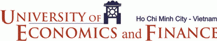 ---------------------Trung tâm Thông tin – Thư việnThủ tục quy trình:QUẢN LÝ CÁC LOẠI PHÍMã hóa: QT/TTTT-TV---------------------Trung tâm Thông tin – Thư việnThủ tục quy trình:QUẢN LÝ CÁC LOẠI PHÍBan hành lần: 02---------------------Trung tâm Thông tin – Thư việnThủ tục quy trình:QUẢN LÝ CÁC LOẠI PHÍHiệu lực từ ngày:     /    / 2014---------------------Trung tâm Thông tin – Thư việnThủ tục quy trình:QUẢN LÝ CÁC LOẠI PHÍTổng số trang:03 trang  BướcNgườichịu trách nhiệmNội dung thực hiện Mẫu hồ sơThời gian thực hiện1Phó GĐKế hoạch quản lý các loại phí: Tổng hợp báo cáo lãnh đạo.2Chuyên viên TVLập/nhận chứng từ thu/chi:Chuẩn bị các chứng từ kèm theo các loại phí có thu tại thư viện bao gồm: - Chứng từ liên quan đến in ấn, scan.- Chứng từ liên quan đến dịch vụ thông tin.- Chứng từ liên quan đến thu phí phạt vi phạm nội quy TV.- Các loại chứng từ khác (nếu có)….- Quản lý  khoản thu từ  nguồn in ấn-Quản lý khoản thu từ nguồn scan tài liệu- Quản lý khoản thu từ nguồn phạt vi phạm nội quy TV…1 ngày3Chuyên viên TVThống kê phí thu/chi: - Thống kê tổng số phí thu/chi theo tháng, theo năm.1 ngày4-Chuyên viên TV-Phó GĐBáo cáo thu/chi: - Lập báo cáo định kỳ theo tháng- Lập báo cáo tổng hợp theo năm.- Nộp báo cáo tổng hợp kèm theo chứng từ cho Giám đốc.- Báo cáo thu/chi định kỳ.- Báo cáo thu/chi tổng hợp.3 ngày5Giám đốc Phó GĐKiểm tra:- Đối chiếu số liệu trong báo cáo với chứng từ kèm theo. -Nếu khớp thì tiến hành bước 5.-Nếu không khớp thì quay về bước 2.- Báo cáo thu/chi định kỳ.- Báo cáo  tổng hợp thu/chi.- Các chứng từ liên quan1 ngày6Giám đốcPhó GĐNộp phòng Tài chính:-Nộp Phòng TC phiếu kê khai thu/chi kèm các hóa đơn, chứng từ có liên quan.-Phiếu kê khai thu/chi- Các chứng từ liên quan1 ngày7Lưu hồ sơ:- Lưu các chứng từ- Lưu phiếu kê khai thu/chi.- Lưu báo cáo tổng hợp thu/chi.TTTên biểu mẫuMã hóaNơi lưu1Quản lý khoản thu từ nguồn in ấn.TV-PDV 01TTTT -TV2Quản lý khoản thu từ nguồn phạt vi phạm nội quy TVTV-PDV 04TTTT -TV3Quản lý khoản thu từ các nguồn khácTV-PDV 05 TTTT -TV4Báo cáo thu/chi định kỳTV-BCPDV 01TTTT -TV5Báo cáo thu/chi tổng hợp TV-BCPDV 02TTTT -TV6Phiếu kê khai thu/chiTV-KKTCTTTT -TVPhòng KH-TC